Name ___________________________________________ Hour _______ Date ____________Area of Parallelograms & Triangles review1) Be able to identify and name polygons.  See attached worksheet.2) Highlight the base and height of each parallelogram below.  Then, find the area (include labels). Note they are not drawn to scale.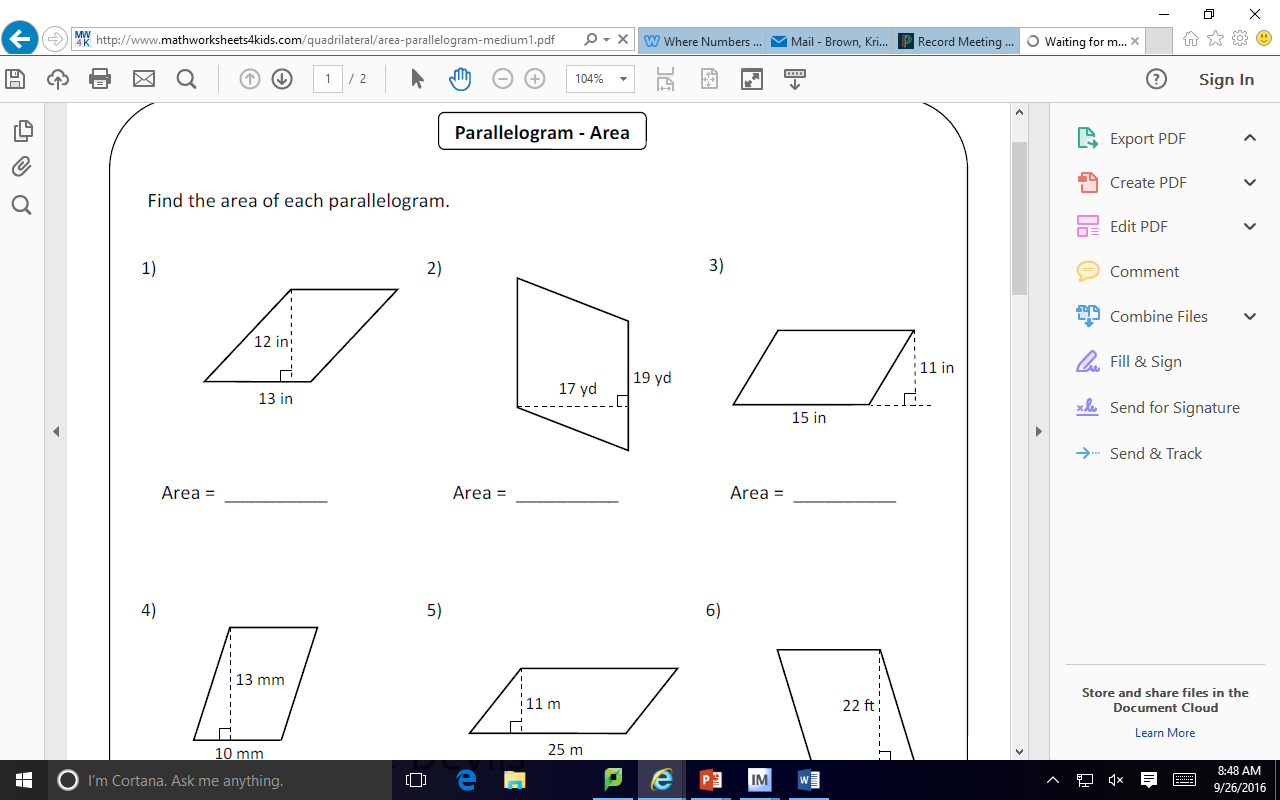 3) Calculate the area of each triangle below. Include labels. They are not drawn to scale. 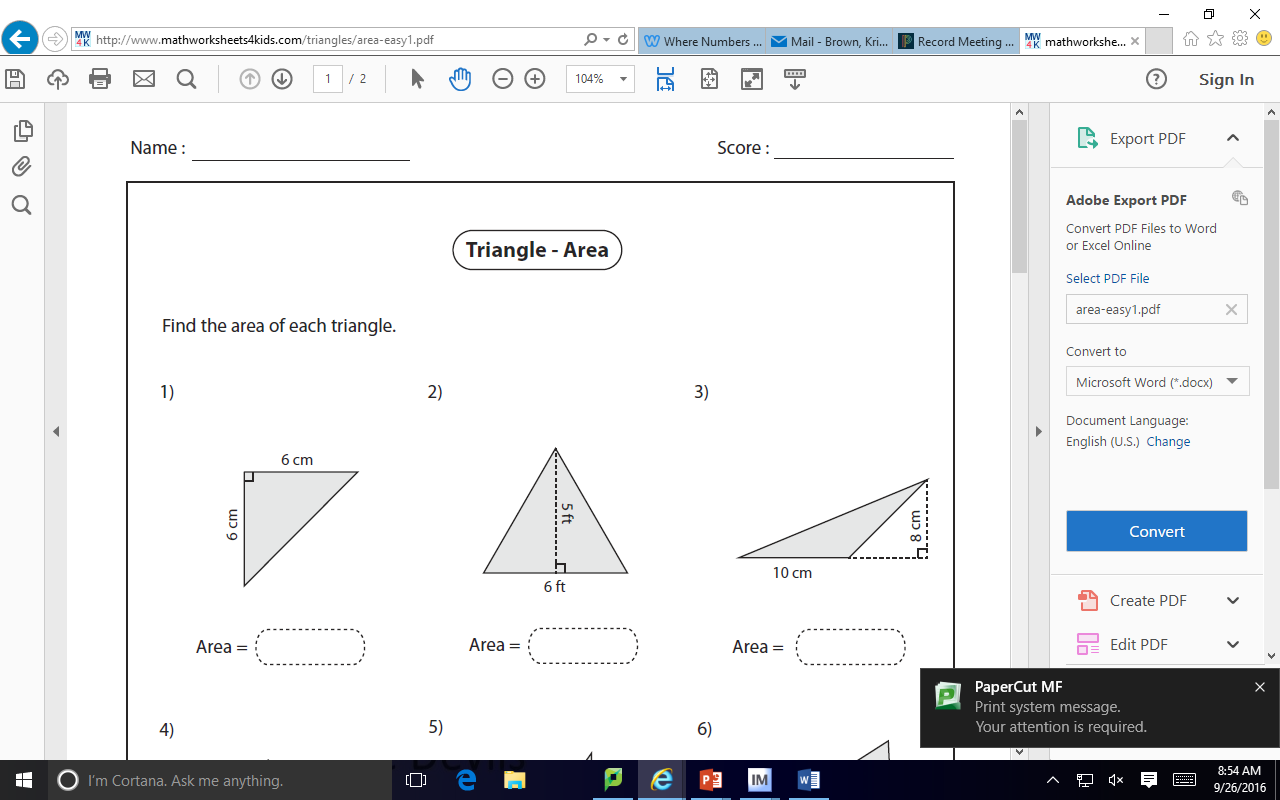 *Go back and reread all the directions. Did you show all your thinking and label answers? 